Состав Совета профилактики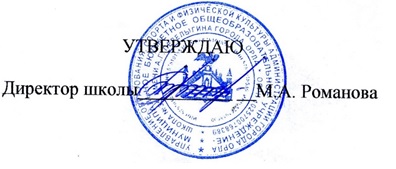 Романова М.А.- председатель Совета профилактики, директор МБОУ – школы №35 г. ОрлаКалашникова Н.В.-  секретарь Совета профилактики, зам директора по ВРБарсукова Н.В.- член Совета, зам директора по УВРИзотова А.В.- член Совета, социальный педагог ОУБарбашова О.Г.- член Совета, педагог – психолог ОУПлахина Т.В.- член Совета, педагог – психолог ОУВласова Н.А.- член Совета, председатель Управляющего Совета ОУДорохина Ю.Г.- член Совета, председатель общешкольного родительского комитета